封斋者打针的问题。أخذ الحقن للصائم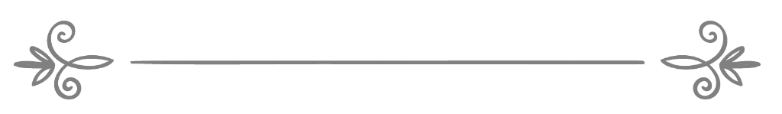 来源：伊斯兰问答网站مصدر : موقع الإسلام سؤال وجواب❧❧编审: 伊斯兰之家中文小组مراجعة: فريق اللغة الصينية بموقع دار الإسلام封斋者打针的问题。问：对于在斋月的白天为了治疗，或为补充营养，而打针的教法规定是怎样的？答：一切赞颂全归真主。允许封斋者在斋月的白天，因治疗疾病，而进行肌肉或血管注射；不允许封斋者在斋月的白天，注射营养药品，因为，这等同于吃饮，此营养针剂属于导致坏斋的事项。如有可能的话，在晚上进行肌肉或血管注射是最好的。真主是成功的掌握者。学术论文及教法判断常委会 10/252